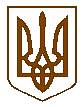 Білокриницька   сільська   радаРівненського   району    Рівненської    області(шоста чергова сесія восьмого скликання)РІШЕННЯ07 червня  2021 року 		      	                                                                   №252 Про передачу земельної ділянки в оренду на 49 років ПрАТ «Рівнеобленерго» для розміщення, будівництва, експлуатації та обслуговуваннябудівель і споруд об'єктів передачі електричної та теплової енергії (ТП-219 та опори ПЛ-10 кВ)в с. Антопіль на території Білокриницької сільської ради Рівненського району Рівненської області	Розглянувши клопотання приватного акціонерного товариства «Рівнеобленерго» щодо надання земельної ділянки в оренду строком на 49 років та керуючись пунктом 34 частини першої статті 26 Закону України        “Про місцеве самоврядування в Україні”, статтями 12, 123, 124 Земельного кодексу України, за погодженням постійної комісії з питань архітектури, містобудування, землевпорядкування та екологічної політики, сесія Білокриницької сільської радив и р і ш и Л А:Передати приватному акціонерному товариству «Рівнеобленерго» земельну ділянку в оренду строком на 49 (сорок дев’ять) років площею 0,0096 га, кадастровий номер 5624680700:04:013:0079, розташованої у межах села Антопіль на території Білокриницької сільської ради Рівненського району Рівненської області для розміщення, будівництва, експлуатації та обслуговування будівель і споруд об'єктів передачі електричної та теплової енергії (ТП-219 та опори ПЛ-10 кВ).Укласти договір оренди землі із приватним акціонерним товариством “Рівнеобленерго”, встановивши річну орендну плату за користування земельною ділянкою в розмірі 12 (дванадцять) відсотків від її нормативної грошової оцінки.Публічному акціонерному товариству “Рівнеобленерго”:здійснити державну реєстрацію права оренди земельної ділянки у Державному реєстрі речових прав на нерухоме майно та їх обтяжень;земельну ділянку використовувати за цільовим призначенням, з дотриманням вимог статей 96, 103 Земельного кодексу України та інших нормативно-правових актів.Контроль за виконанням даного рішення покласти на постійну комісію з питань архітектури, містобудування, землевпорядкування та екологічної політики сільської ради.Сільський голова                                                                               Тетяна ГОНЧАРУК